โครงการปัจฉิมนิเทศนักศึกษา ประจำปีการศึกษา 2563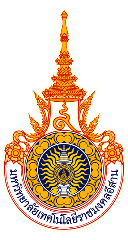 วันอังคารที่  23  มีนาคม 2564 ณ มทร.อีสาน นครราชสีมาชื่อ - สกุล ............................................................................................... รหัสนักศึกษา ....................................................สาขา/โปรแกรมวิชา .................................................................. คณะ/วิทยาลัย ..............................................................1. นักศึกษาสแกน QR CODE ไทยชนะ สำหรับโครงการปัจฉิมนิเทศนักศึกษา ประจำปีการศึกษา 2563 (รูป QR CODE มุมขวาด้านล่าง) 2. นักศึกษาต้องเข้าร่วมกิจกรรมต่างๆ โดยผ่านตามลำดับแต่ละคณะ/วิทยาลัย ดังนี้2.1 สำหรับนักศึกษาสังกัด คณะวิศวกรรมศาสตร์และสถาปัตยกรรมศาสตร์ /คณะวิทยาศาสตร์และศิลปศาสตร์2.2 สำหรับนักศึกษาสังกัด คณะบริหารธุรกิจ /คณะศิลปกรรมและออกแบบอุตสาหกรรม /วิทยาลัยนวัตกรรมวิชาชีพ3. นักศึกษาต้องผ่านการเข้าเยี่ยมชมบริษัท/หน่วยงาน เพื่อสอบถามหาความรู้ ในกิจกรรมนัดพบแรงงาน จำนวน 5 หน่วยงานหมายเหตุ  : 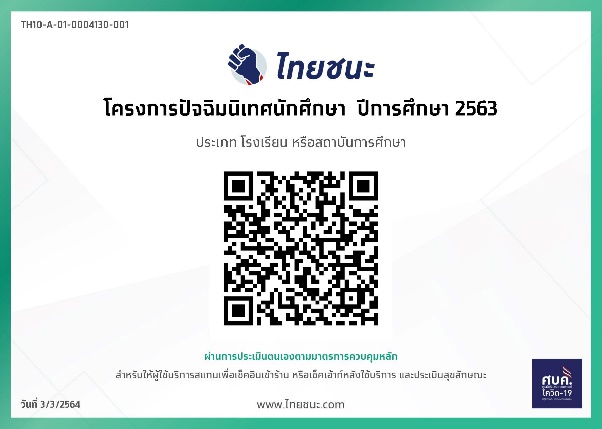 1.  นักศึกษาทุกคนต้องจัดเตรียมและสวมหน้ากากอนามัยมาด้วยตนเอง เพื่อป้องกันโรคระบาดโควิด-192.  นักศึกษาแต่งกายชุดนักศึกษาพิธีการตามกฎระเบียบของมหาวิทยาลัยฯ  (ไม่ต้องติดกระดุมคอ)3.  กรณีนักศึกษาท่านใดต้องการสมัครงานกับสถานประกอบการให้เตรียมเอกสาร ดังนี้      -  ประวัติส่วนตัว (Resume) , รูปถ่าย ควรเป็นรูปถ่ายหน้าตรงขนาด 1 หรือ 2 นิ้ว       -  สำเนาใบรับรองการศึกษา (Transcript) สำเนาบัตรประจำตัวประชาชน และสำเนาทะเบียนบ้าน       -  สำเนาหลักฐานการพ้นภาระทางการทหาร       -  สำเนาหนังสือรับรองการผ่านงานหรือการฝึกงาน (ถ้ามี)ที่ชื่อ บริษัท /หน่วยงานระบุความรู้ที่ได้รับลงชื่อ (บริษัท)12345